Name ______________________                                                            Photoshop Intro Part 2How to open Photoshop:How to find your photo and open it: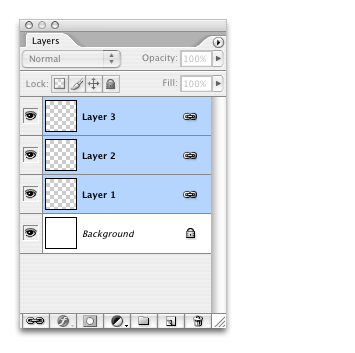 LAYERS	Where are they:	What should I do with them:
Painting Tools:What is this  and where is it: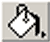 What is this and how do I change the size and softness: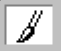 Adjustment Layers: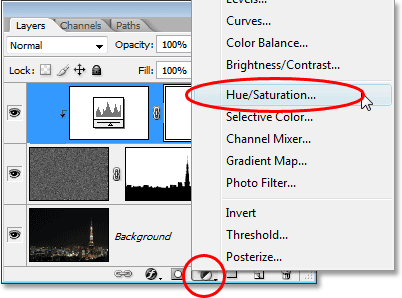 Where are they:What should I do with them?Blending Modes: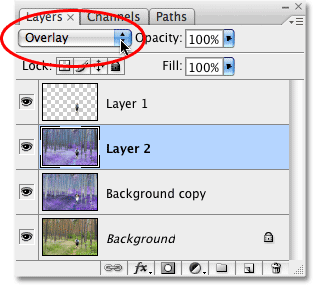 Where are they:What should I do with them:Layer Masks:To add a layer mask:
Painting with Black =
Painting with White=Filters:	Where are they:               Make sure you duplicate original layer:	What should I do with them: